Конкурсная программа для  начальной школы, посвященная Дню защитника Отечества«Армейское ассорти»Дата есть особого значенияСыновей отважных день рождения.Весь народ российский в эту датуШлет привет матросу и солдату.Ведущий: Здравствуйте, дорогие друзья! Здравствуйте, уважаемые гости! Разрешите поздравить вас с наступающим праздником Днем защитника Отечества, который объявлен в России Днем воинской славы и отмечается 23 февраля.- Что такое Отечество?- А кого можно назвать защитником земли русской?- Конечно же, прославленных военноначальников, полководцев и даже былинных героев-богатырей. Но самый главный защитник, ребята, простой солдат, именно его смелость и отвага в бою помогала и помогает защитить наше Отечество в трудную минуту. И  российская армия сильна тем, что каждый год подрастают в наших городах и селах новые богатыри, которые в случае опасности,  всегда встанут на защиту родной земли. Сегодня мы докажем, что не перевелись еще на Руси люди сильные и смелые, смышленые да умелые. Для этого проведем военные  учения, в которых примут участие молодые бойцы из ______ классов. Давайте их поприветствуем и пожелаем им крепости тела, силы духа и военной выдержки, чтобы они достойно прошли все испытания (аплодисменты).- А за ходом наших учений будут наблюдать генералы …….., и главнокомандующий……. (аплодисменты).- Для начала, торжественно проводим наших новобранцев в армию. По очереди мальчики от каждого класса строятся по росту и выполняют команды главнокомандующего: «Равняйсь! Смирно! Направо! В обход по залу марш!». Под фонограмму марша «Прощание славянки» ребята маршируют в обход по залу и, пройдя круг, возвращаются на свои места.- Все новобранцы, прежде чем попасть на место несения службы, проходят курс молодого бойца, по-другому  военные называют это «учебка». И так первое испытание.Учебка 1 этап   армейские загадки «Доскажите словечко в рифму» (по 2 загадки)Он готов в огонь и бой, Защищая нас с тобой.Он в дозор идет и в град,Не покинет пост…Моряком ты можешь стать,Чтоб границу охранятьИ служить не на земле,А на военном …Нрав у злодейки буйный, злой,А называется ручной.Но совсем не виноватаВ этом грозная …Из ограды ствол торчит,Беспощадно он строчит.Кто догадлив, тот пойметТо, что это …2 этап  «Выберите правильный ответ» (по 2 вопроса)Что из перечисленного есть у танка?- башня- купол- вышкаКакой формы нет в армии?- парадной- домашней- повседневнойЧего желают военнослужащие, отвечая на приветствие старшего по званию?- счастья- любви- здравияКак называется элемент стрелкового оружия, позволяющий метко прицеливаться?- мышка- мошка- мушкаСлово нашим генералам: кто одержал победу в этом испытании?- Товарищи бойцы вы успешно прошли курс молодого бойца и отправляетесь по месту службы. И …….. будут пехотинцами, а ……….. - десантниками.- Ребята, кто знает, какой предмет для военных  является святыней? Потеря этого предмета - самый страшный позор для любого военнослужащего? Это знамя, а у вас будут флажки: синий - у десантников и зеленый - у пехотинцев. С помощью флажков мы будем вести учет ваших побед. (Каждый раз на доске выставляется флаг победителя).- В армии, как и в обычной (гражданской) жизни существую разные специальности. И в ходе наших учений вы с ними познакомитесь. Следующее испытаниеРазведчики - Разведчики, ребята,  подготовлены выживать в экстремальных условиях, они могут стрелять из всех типов оружия, управлять любыми видами транспорта и оказывать квалифицированную медицинскую помощь. Их учат наблюдать, подслушивать, подглядывать, проводить разведку боем и устраивать засады. Чтобы постигнуть все эти тонкости и научиться собирать информацию о противнике, нужно уметь в буквальном смысле раствориться в природе. Кто будет разведчиками? (3 человека от класса) Инструкция: быстро пройти топкое болото, добыть шифровку и вернуться обратно. Передвигаться по топкому болоту можно только по торфяным кочкам (4 обруча).Слово нашим генералам: кто одержал победу в этом испытании? Шифровальщики  Для чего шифруют информацию? Для того, чтобы она не досталась противнику. Как узнать, что написано? Для этого нужен шифровальщик. Он получает зашифрованный текст и, применяя «ключ», расшифровывает его. Или наоборот, шифрует информацию для дальнейшей передачи. От того как быстро и точно он выполнит свою работу зависит  иногда исход сражения. Кто будет шифровальщиками? (2 человека от класса) Инструкция: пользуясь ключом, расшифровать добытую разведчиками шифровку (Приложение 1).Выступление девочек - Пока шифровальщики выполняют свою работу, остальные бойцы могут немного отдохнуть и посмотреть выступление артистов.Слово нашим генералам: кто одержал победу в этом испытании?- Шифровка готова. Ее необходимо   срочно отправить в штаб. Как это сделать? Давайте отправим шифровку самолетом. Для этого понадобится механик.Механики Он обеспечивает постоянную готовность вверенной ему техники (танка, катера, самолета, машины) к выполнению боевой задачи. Он должен быть очень смекалистым и рукастым. Кто будет механиком? (1 человек) Инструкция: из листа бумаги  сложить самолет и отправить донесение в штаб. Слово нашим генералам: кто одержал победу в этом испытании?- Донесение в штаб доставлено. Слушайте боевой приказ: вражеский танк уничтожить и захватить штаб противника.Снайперы (все участники)Снайпер - специально обученный стрелок, в совершенстве владеющий искусством меткой стрельбы, поражает цель, как правило, с одного выстрела. Инструкция: уничтожить танк противника (метание мячей в коробку)Слово нашим генералам: кто одержал победу в этом испытании?Итоги учений. Награждение (Приложение 2)ПРИЛОЖЕНИЕ 1.ШИФРОВКА:     КЛЮЧПРИЛОЖЕНИЕ 2.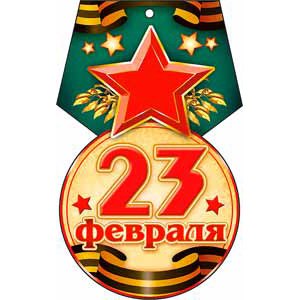 26201231361921,1623181151-2011512,-АБВГДЕЁЖЗИЙ1234567891011КЛМНОПРСТУФ1213141516171819202122ХЦЧШЩЪЫЬЭЮЯ2324252627282930313233